Friends and Family Comments November 2022RESULTS: 47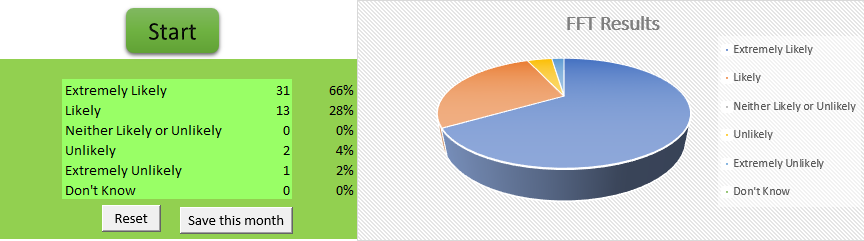 Good communication everything explained clearlyBlood test in & out in secondsSince I've been with the GP practice everyone I've seen been very helpful about my health and revered me to the right peopleMo was friendly and professional. I felt at easeAppointment on time. Pleasant staffEverybody is so helpful and kind, very easy to get appointments, really feels like everyone caresAnita Scott is a very good experienced nurse with excellent knowledge and advice givenHappy to have Anita back, lovely and friendly as alwaysVery friendly and no problems in waiting timeVery prompt no waiting around doctors were very efficient and professionalMo was very thorough and professionalGood and informativeSatisfied No problemLike the nurse who I seeEveryone is very professional and friendly and they keep you wellReassuring and listensEfficientVery efficient and knowledgeableCheck-up very goodIt answered some of my questionsVery goodGot seen on the same day .and given medicationExcellent meeting with full explanation of next stepsI was pleased with the Doctor I sawIt all went very well, with no problemsI'm happy